17 февраля 2017 года сотрудники Отдела надзорной деятельности и профилактической работы Центрального района ГУ МЧС России по Санкт-Петербургу провели тренировки по действиям в случае возникновении возгорания или пожара с участием судебных приставов-исполнителей в зданиях  Куйбышевского районного суда Санкт-Петербурга, расположенного по адресу: ул. Караванная, д.  20, и Смольнинского районного суда Санкт-Петербурга, расположенного по адресу: ул. Моисеенко, д.  2. В ходе тренировок  сотрудники МЧС оценили действия судебных приставов при срабатывании системы пожарной сигнализации, знания мест расположения первичных средств пожаротушения и внутренних пожарных кранов, и умение пользоваться ими при ликвидации возгорания. По окончании учений были подведены итоги по действиям участников учений и доведено до их сведения, что прошло не так и над чем ещё предстоит поработать, а также проведен инструктаж по пожарной безопасности. Цель таких учебных тренировок - отработка и доведение до автоматизма при возникновении пожара действия персонала объекта по эвакуации и спасению людей и ликвидации пожара имеющимися в наличии средствами пожаротушения - при помощи огнетушителей и внутреннего противопожарного водопровода. 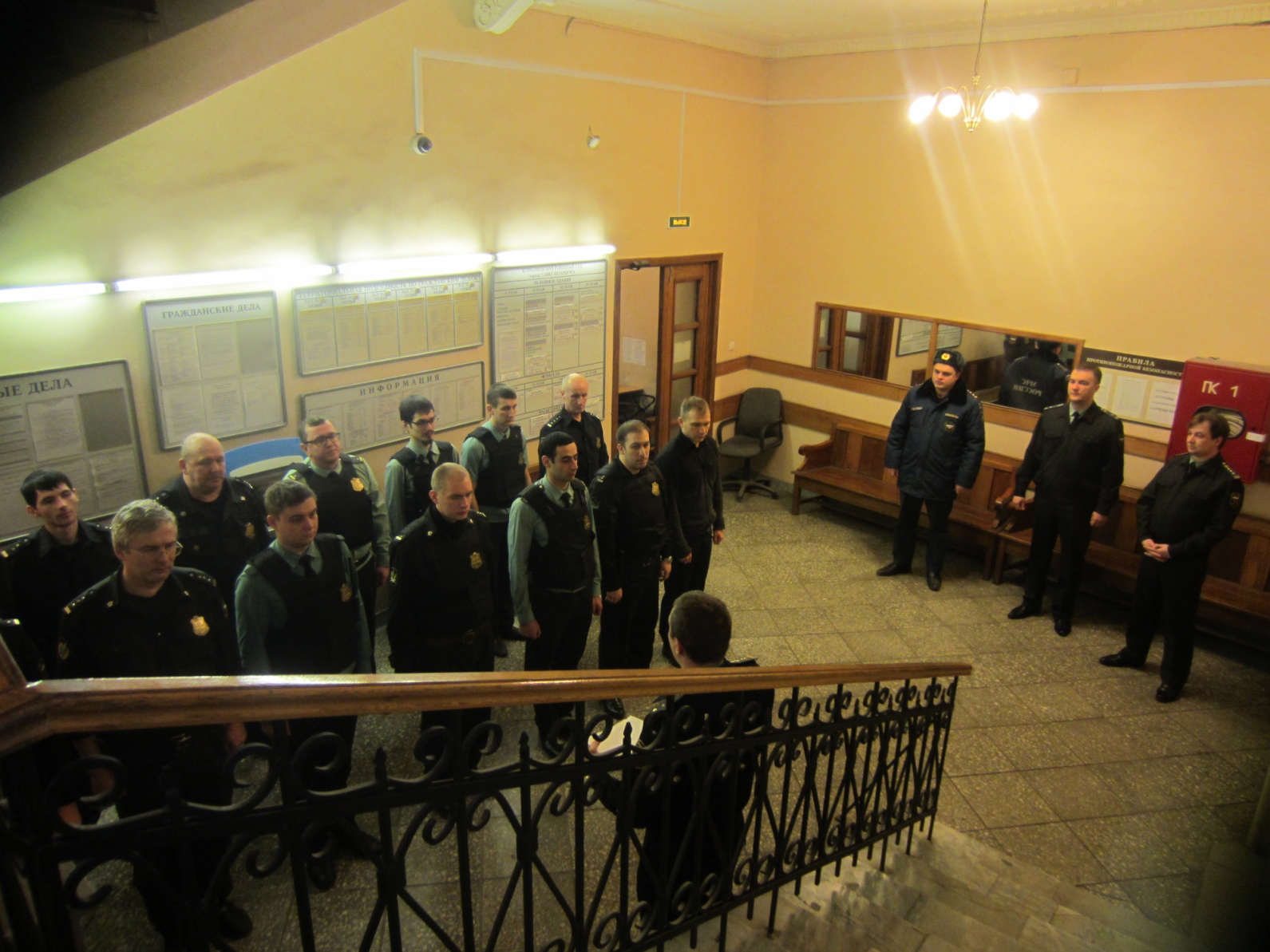 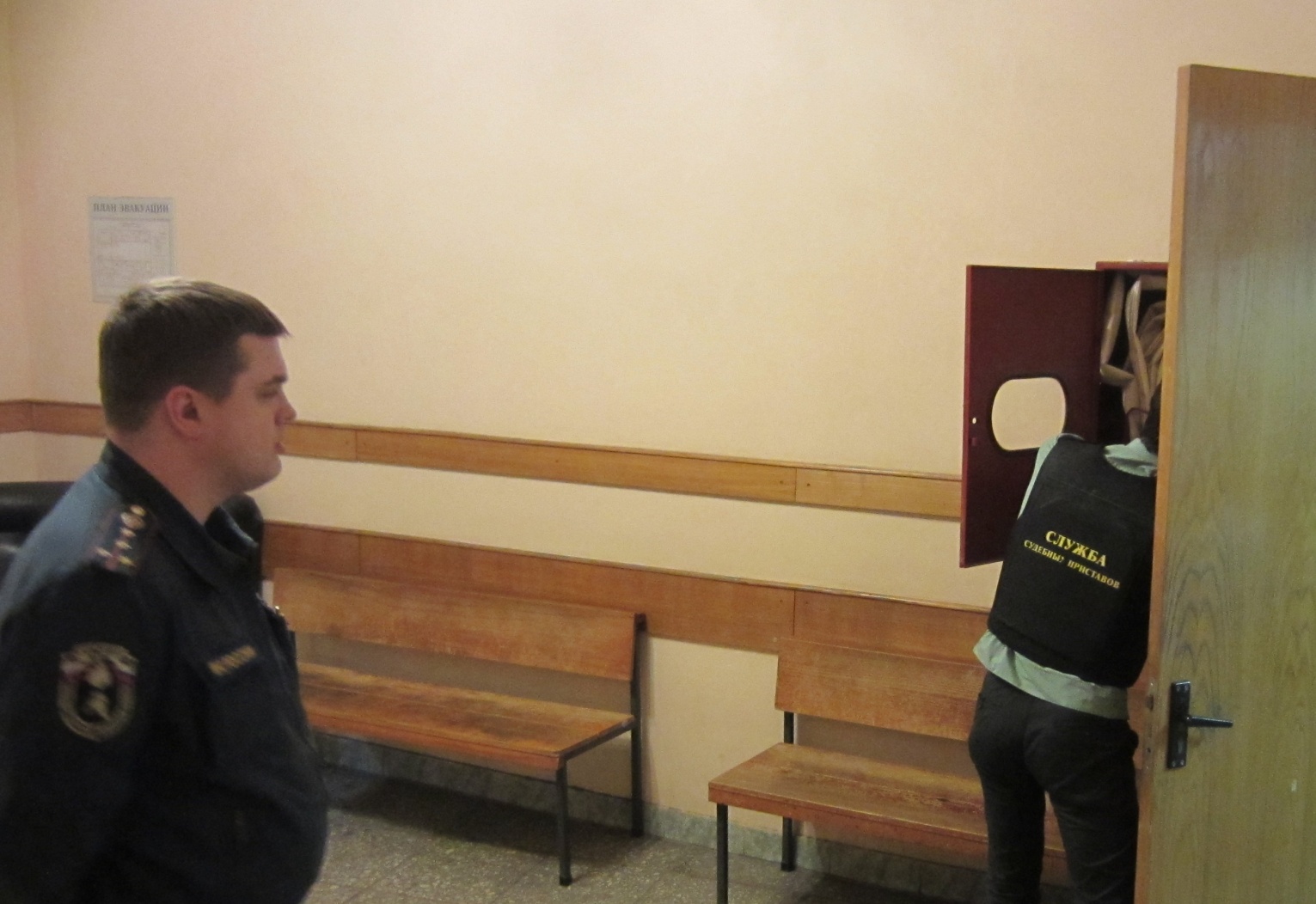 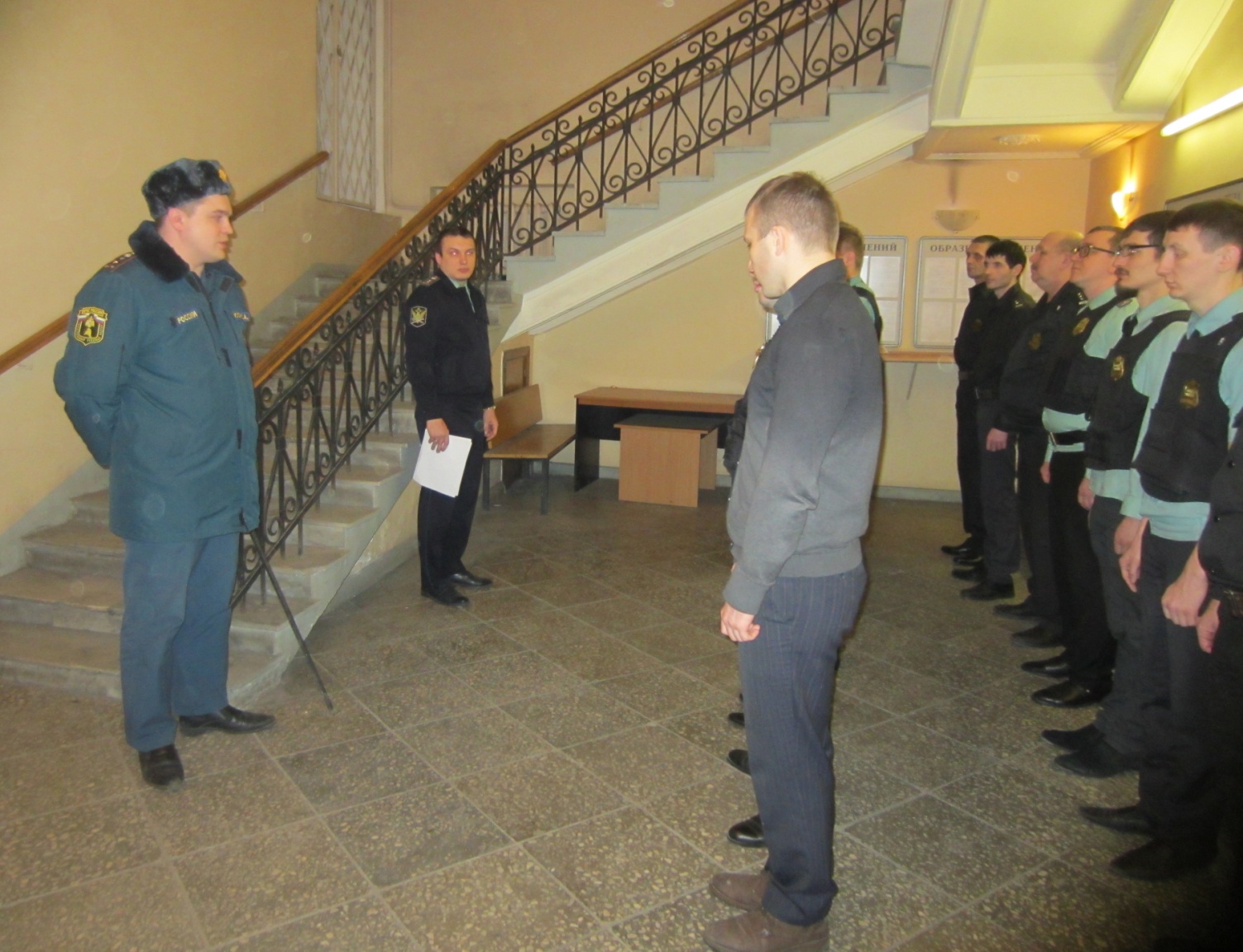 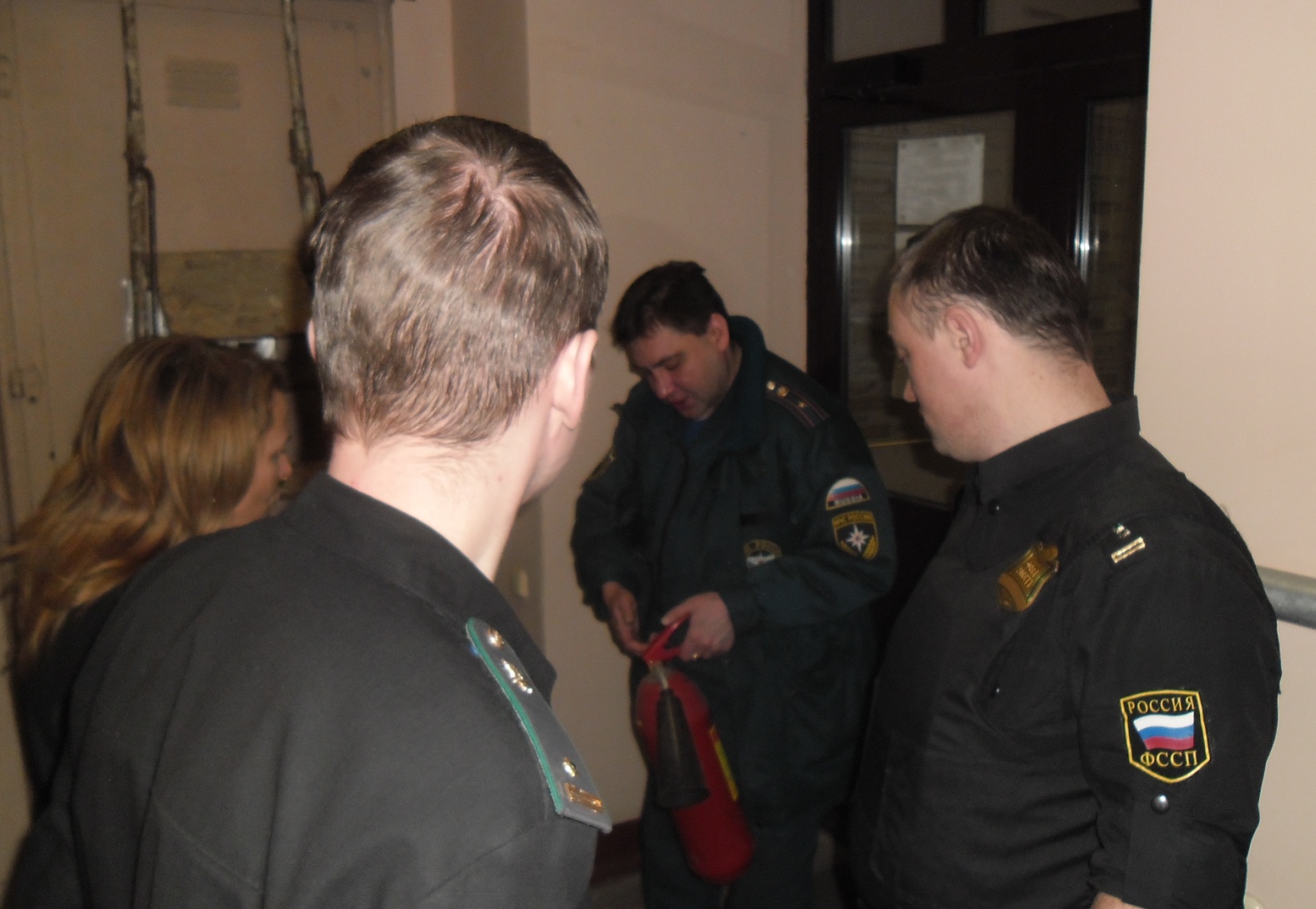 		  ОНДПР Центрального района17.02.2017г.